BEEP - Building Emergency Evacuation Plan1Name of BuildingName of Building1Main School Building 1Main School Building 1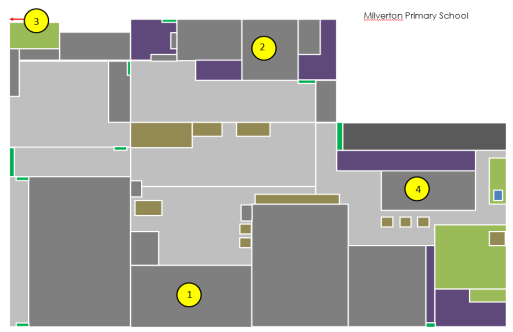 1West Hall Building 2West Hall Building 21East Hall Building 3East Hall Building 31Dining Hall 4Dining Hall 41Milverton Primary School, Greatheed Road, Leamington Spa, CV32 6ES01926 424043Headteacher: M Fisher 07919898155Milverton Primary School, Greatheed Road, Leamington Spa, CV32 6ES01926 424043Headteacher: M Fisher 079198981552Main SchoolWest HallEast HallDining Hall2Discovering a FireDiscovering a FireSound AlarmSound AlarmSound AlarmSound Alarm2Isolating WaterIsolating WaterBoiler HouseBoiler HouseInner Foyer2Isolating ElectricityIsolating ElectricityBoiler HouseBoiler HouseCircuit breaker3Main SchoolWest HallEast HallDining Hall3Raising the AlarmRaising the AlarmIn all areas of the building heat and smoke detectors are active.There are various sounders on site that create a constant alarm sound.Call points are situated at all final fire exits throughout the buildingEmergency lighting is installed, BS5266, tested twice a year.Located in main hall, ICT room, hall corridor, boiler room, kitchen and West Hall.If sounder fails loud voice from all staff  ‘Fire – Please exit building’In all areas of the building heat and smoke detectors are active.There are various sounders on site that create a constant alarm sound.Call points are situated at all final fire exits throughout the buildingEmergency lighting is installed, BS5266, tested twice a year.Located in main hall, ICT room, hall corridor, boiler room, kitchen and West Hall.If sounder fails loud voice from all staff  ‘Fire – Please exit building’In all areas of the building heat and smoke detectors are active.There are various sounders on site that create a constant alarm sound.Call points are situated at all final fire exits throughout the buildingEmergency lighting is installed, BS5266, tested twice a year.Located in main hall, ICT room, hall corridor, boiler room, kitchen and West Hall.If sounder fails loud voice from all staff  ‘Fire – Please exit building’In all areas of the building heat and smoke detectors are active.There are various sounders on site that create a constant alarm sound.Call points are situated at all final fire exits throughout the buildingEmergency lighting is installed, BS5266, tested twice a year.Located in main hall, ICT room, hall corridor, boiler room, kitchen and West Hall.If sounder fails loud voice from all staff  ‘Fire – Please exit building’3Alarm SoundsAlarm SoundsIn all areas of the building heat and smoke detectors are active.There are various sounders on site that create a constant alarm sound.Call points are situated at all final fire exits throughout the buildingEmergency lighting is installed, BS5266, tested twice a year.Located in main hall, ICT room, hall corridor, boiler room, kitchen and West Hall.If sounder fails loud voice from all staff  ‘Fire – Please exit building’In all areas of the building heat and smoke detectors are active.There are various sounders on site that create a constant alarm sound.Call points are situated at all final fire exits throughout the buildingEmergency lighting is installed, BS5266, tested twice a year.Located in main hall, ICT room, hall corridor, boiler room, kitchen and West Hall.If sounder fails loud voice from all staff  ‘Fire – Please exit building’In all areas of the building heat and smoke detectors are active.There are various sounders on site that create a constant alarm sound.Call points are situated at all final fire exits throughout the buildingEmergency lighting is installed, BS5266, tested twice a year.Located in main hall, ICT room, hall corridor, boiler room, kitchen and West Hall.If sounder fails loud voice from all staff  ‘Fire – Please exit building’In all areas of the building heat and smoke detectors are active.There are various sounders on site that create a constant alarm sound.Call points are situated at all final fire exits throughout the buildingEmergency lighting is installed, BS5266, tested twice a year.Located in main hall, ICT room, hall corridor, boiler room, kitchen and West Hall.If sounder fails loud voice from all staff  ‘Fire – Please exit building’3Visual BeaconsVisual BeaconsIn all areas of the building heat and smoke detectors are active.There are various sounders on site that create a constant alarm sound.Call points are situated at all final fire exits throughout the buildingEmergency lighting is installed, BS5266, tested twice a year.Located in main hall, ICT room, hall corridor, boiler room, kitchen and West Hall.If sounder fails loud voice from all staff  ‘Fire – Please exit building’In all areas of the building heat and smoke detectors are active.There are various sounders on site that create a constant alarm sound.Call points are situated at all final fire exits throughout the buildingEmergency lighting is installed, BS5266, tested twice a year.Located in main hall, ICT room, hall corridor, boiler room, kitchen and West Hall.If sounder fails loud voice from all staff  ‘Fire – Please exit building’In all areas of the building heat and smoke detectors are active.There are various sounders on site that create a constant alarm sound.Call points are situated at all final fire exits throughout the buildingEmergency lighting is installed, BS5266, tested twice a year.Located in main hall, ICT room, hall corridor, boiler room, kitchen and West Hall.If sounder fails loud voice from all staff  ‘Fire – Please exit building’In all areas of the building heat and smoke detectors are active.There are various sounders on site that create a constant alarm sound.Call points are situated at all final fire exits throughout the buildingEmergency lighting is installed, BS5266, tested twice a year.Located in main hall, ICT room, hall corridor, boiler room, kitchen and West Hall.If sounder fails loud voice from all staff  ‘Fire – Please exit building’4If the alarm soundsIf the alarm soundsEveryone must evacuate the buildings upon hearing the alarm.No tackling of fire unless fire extinguisher trained.Report to assembly point. Do not stop to collect personal belongings.Do not re-enter the building until told to do so.	Testing of the alarm system is carried out weeklyEveryone must evacuate the buildings upon hearing the alarm.No tackling of fire unless fire extinguisher trained.Report to assembly point. Do not stop to collect personal belongings.Do not re-enter the building until told to do so.	Testing of the alarm system is carried out weeklyEveryone must evacuate the buildings upon hearing the alarm.No tackling of fire unless fire extinguisher trained.Report to assembly point. Do not stop to collect personal belongings.Do not re-enter the building until told to do so.	Testing of the alarm system is carried out weeklyEveryone must evacuate the buildings upon hearing the alarm.No tackling of fire unless fire extinguisher trained.Report to assembly point. Do not stop to collect personal belongings.Do not re-enter the building until told to do so.	Testing of the alarm system is carried out weekly5Upon ActivationEveryone should follow the procedure to evacuate the building.Only named individuals should stop to collect specified items.Main SchoolOffices To follow path of checking to exit through either red 5/6 door or 3/4 door.Offices To follow path of checking to exit through either red 5/6 door or 3/4 door.Offices To follow path of checking to exit through either red 5/6 door or 3/4 door.Offices To follow path of checking to exit through either red 5/6 door or 3/4 door.5Upon ActivationEveryone should follow the procedure to evacuate the building.Only named individuals should stop to collect specified items.Main SchoolLibrary, Pine, MaplePine To exit through white door adjacent to dining hallMaple to exit through brown fire exit doorLibrary, Pine, MaplePine To exit through white door adjacent to dining hallMaple to exit through brown fire exit doorLibrary, Pine, MaplePine To exit through white door adjacent to dining hallMaple to exit through brown fire exit doorLibrary, Pine, MaplePine To exit through white door adjacent to dining hallMaple to exit through brown fire exit door5Upon ActivationEveryone should follow the procedure to evacuate the building.Only named individuals should stop to collect specified items.Main SchoolChestnut, Ash & Music room Exit at red fire exit door (chn in music to line up in class)Oak and ICT room To exit through hall exit Chestnut, Ash & Music room Exit at red fire exit door (chn in music to line up in class)Oak and ICT room To exit through hall exit Chestnut, Ash & Music room Exit at red fire exit door (chn in music to line up in class)Oak and ICT room To exit through hall exit Chestnut, Ash & Music room Exit at red fire exit door (chn in music to line up in class)Oak and ICT room To exit through hall exit 5Upon ActivationEveryone should follow the procedure to evacuate the building.Only named individuals should stop to collect specified items.Main SchoolSchool Hall Through blue school hall fire exit doorSchool Hall Through blue school hall fire exit doorSchool Hall Through blue school hall fire exit doorSchool Hall Through blue school hall fire exit door5Upon ActivationEveryone should follow the procedure to evacuate the building.Only named individuals should stop to collect specified items.Main SchoolPear & Elm - Pear To exit through right fire exit door - Elm To exit through left fire exit door Pear & Elm - Pear To exit through right fire exit door - Elm To exit through left fire exit door Pear & Elm - Pear To exit through right fire exit door - Elm To exit through left fire exit door Pear & Elm - Pear To exit through right fire exit door - Elm To exit through left fire exit door 5Upon ActivationEveryone should follow the procedure to evacuate the building.Only named individuals should stop to collect specified items.West HallHazel To exit through exterior entrance door adjacent to YR LockersWillow To exit through blue fire exit door in WillowCherry To exit through classroom fire exit doorApple To exit through exterior entrance door adjacent to Y1/2 LockersHazel To exit through exterior entrance door adjacent to YR LockersWillow To exit through blue fire exit door in WillowCherry To exit through classroom fire exit doorApple To exit through exterior entrance door adjacent to Y1/2 LockersHazel To exit through exterior entrance door adjacent to YR LockersWillow To exit through blue fire exit door in WillowCherry To exit through classroom fire exit doorApple To exit through exterior entrance door adjacent to Y1/2 LockersHazel To exit through exterior entrance door adjacent to YR LockersWillow To exit through blue fire exit door in WillowCherry To exit through classroom fire exit doorApple To exit through exterior entrance door adjacent to Y1/2 Lockers5Upon ActivationEveryone should follow the procedure to evacuate the building.Only named individuals should stop to collect specified items.East HallCaretaker housePuddleducks nursery – exit following own procedures to school junior playground Caretakers house – exit following own procedures through front door to gardenPuddleducks nursery – exit following own procedures to school junior playground Caretakers house – exit following own procedures through front door to gardenPuddleducks nursery – exit following own procedures to school junior playground Caretakers house – exit following own procedures through front door to gardenPuddleducks nursery – exit following own procedures to school junior playground Caretakers house – exit following own procedures through front door to garden5Upon ActivationEveryone should follow the procedure to evacuate the building.Only named individuals should stop to collect specified items.Dining HallDining hall exit through double fire doors and move to playground.Kitchen Staff to Follow WCC Fire Notice Plan on wall next to serving hatch.Turn off main gas and electrics. Report to MF to state dining hall clear.Dining hall exit through double fire doors and move to playground.Kitchen Staff to Follow WCC Fire Notice Plan on wall next to serving hatch.Turn off main gas and electrics. Report to MF to state dining hall clear.Dining hall exit through double fire doors and move to playground.Kitchen Staff to Follow WCC Fire Notice Plan on wall next to serving hatch.Turn off main gas and electrics. Report to MF to state dining hall clear.Dining hall exit through double fire doors and move to playground.Kitchen Staff to Follow WCC Fire Notice Plan on wall next to serving hatch.Turn off main gas and electrics. Report to MF to state dining hall clear.6Assembly PointAssembly PointChildren and teachers go to the school playground on the West Hall side of the raised beds. Classes line up, from reception to Year 6. Older classes to the left, younger classes to the right when looking at the group from the main building.Registers are taken and teachers indicate to the head that all children are present holding an arm aloft. (more than 2 metres apart for bubbles)Any visitors must report to the office staff behind the raised beds, App check.The head teacher will address the whole school once the all clear has been given.Children and teachers go to the school playground on the West Hall side of the raised beds. Classes line up, from reception to Year 6. Older classes to the left, younger classes to the right when looking at the group from the main building.Registers are taken and teachers indicate to the head that all children are present holding an arm aloft. (more than 2 metres apart for bubbles)Any visitors must report to the office staff behind the raised beds, App check.The head teacher will address the whole school once the all clear has been given.Children and teachers go to the school playground on the West Hall side of the raised beds. Classes line up, from reception to Year 6. Older classes to the left, younger classes to the right when looking at the group from the main building.Registers are taken and teachers indicate to the head that all children are present holding an arm aloft. (more than 2 metres apart for bubbles)Any visitors must report to the office staff behind the raised beds, App check.The head teacher will address the whole school once the all clear has been given.Children and teachers go to the school playground on the West Hall side of the raised beds. Classes line up, from reception to Year 6. Older classes to the left, younger classes to the right when looking at the group from the main building.Registers are taken and teachers indicate to the head that all children are present holding an arm aloft. (more than 2 metres apart for bubbles)Any visitors must report to the office staff behind the raised beds, App check.The head teacher will address the whole school once the all clear has been given.7Fire Fighting EquipmentFire Fighting EquipmentFire procedures should never encourage employees to put themselves at risk in order to extinguish a fire. The location, type and signage should be identified as part of the fire risk assessment. Ensure signage is in place. 8Specific ResponsibilitiesHead TeacherStaff room, ladies toilets, girls toilets, resources room, boys toilets then onto playground8Specific ResponsibilitiesLouisa WallaceCollect Pupils / contractors / visitors sign in books and staff sign in board If T heard available to check contractors, contact employer post incident8Specific ResponsibilitiesDebbie HoneCollect Paper Fire Registers – handed to teachersAbsence list – check – bring office copy of BEEP for reference8Specific ResponsibilitiesClass TeachersTo instruct and lead the children to the playground safely and swiftly in line8Specific ResponsibilitiesTeach AsstTo be last out of the room ensuring all children move safely and swiftly in line8Specific ResponsibilitiesLouise Richmond(if not present LN/NS will instruct another staff member) Check the reception toilets, kitchen and staff room8Specific ResponsibilitiesTA in Apple(if not present teacher will instruct another staff member) Check the West Hall Hall Space, Year 1/2 toilets.8Specific ResponsibilitiesTA in Cherry(if not present teacher will instruct another staff member) To check art and math’s cupboard, toilets and Library8Specific ResponsibilitiesPear Class teacTo check disabled toilet, 8Specific ResponsibilitiesElm Class teacSEND office on exiting the building8Specific ResponsibilitiesAlastair GeddesTo check Computer Suite and Y5/6 boys toilets on exiting the building8Specific ResponsibilitiesDanielle BelmegaTo check Hall / changing rooms when not with class(if with class DB/EJ will instruct another staff member) 8Specific ResponsibilitiesSarah BrockTo check Music room on exiting the building9Special ConsiderationsContractorsAny workers on site L Wallace instruct to T Heard if on site9Special ConsiderationsVisitorsChecked against visitor sign in AppWheelchair exit through white doors outside Pine classroom, office staff to supportNominated office staff member to support exit of hearing or visual impaired  9Special ConsiderationsOSH ClubsClubs hold their own register of attendance, and see out to register from exit point indicated. 9Special ConsiderationsPEEP requiredNone10Special ArrangementsFlammable productsHigh risk areas are: Boiler house, COSHH storage cupboard, Outdoor store and Kitchen10Special ArrangementsAlternate muster pointIf it is not appropriate to meet on middle playground move muster point to Key Stage 2 playground.11Notifying Emergency servicesCall Fire BrigadeAutomatic response from Fire Alarm – During drill T Heard contacts to inform11Notifying Emergency servicesCheck Alarm PanelT Heard / M Fisher / Office staff – to identify location of fire alarm from panel, to pass to fire service. Once group gathered MF to instruct member of staff to investigate location of fire.12Contact PersonContact PersonLouisa Wallace, to do corridor checks identified, see class onto playground speak to ECO and then to move around the building to Greatheed Road, to meet fire crew. (gate key kept in office)Information to check – location of fire, is everyone out of building, are high risk areas a threat?13Training Training Review procedure and plan with staff annually and in induction process14Procedures for other building usersPuddleducksOwn procedures listed on wall in building14Procedures for other building usersClubsClubs hold their own register of attendance, and see out to register from exit point indicated.15Suspicious PackagesSuspicious PackagesUpon receiving a threat, police advice will be sought and followed. Unlike a fire evacuation, during a bomb threat evacuations personnel should take belongings, all windows and doors left open, the signal to evacuate will be oral instruction as fire wardens sweep the premises. 